Fröid a dir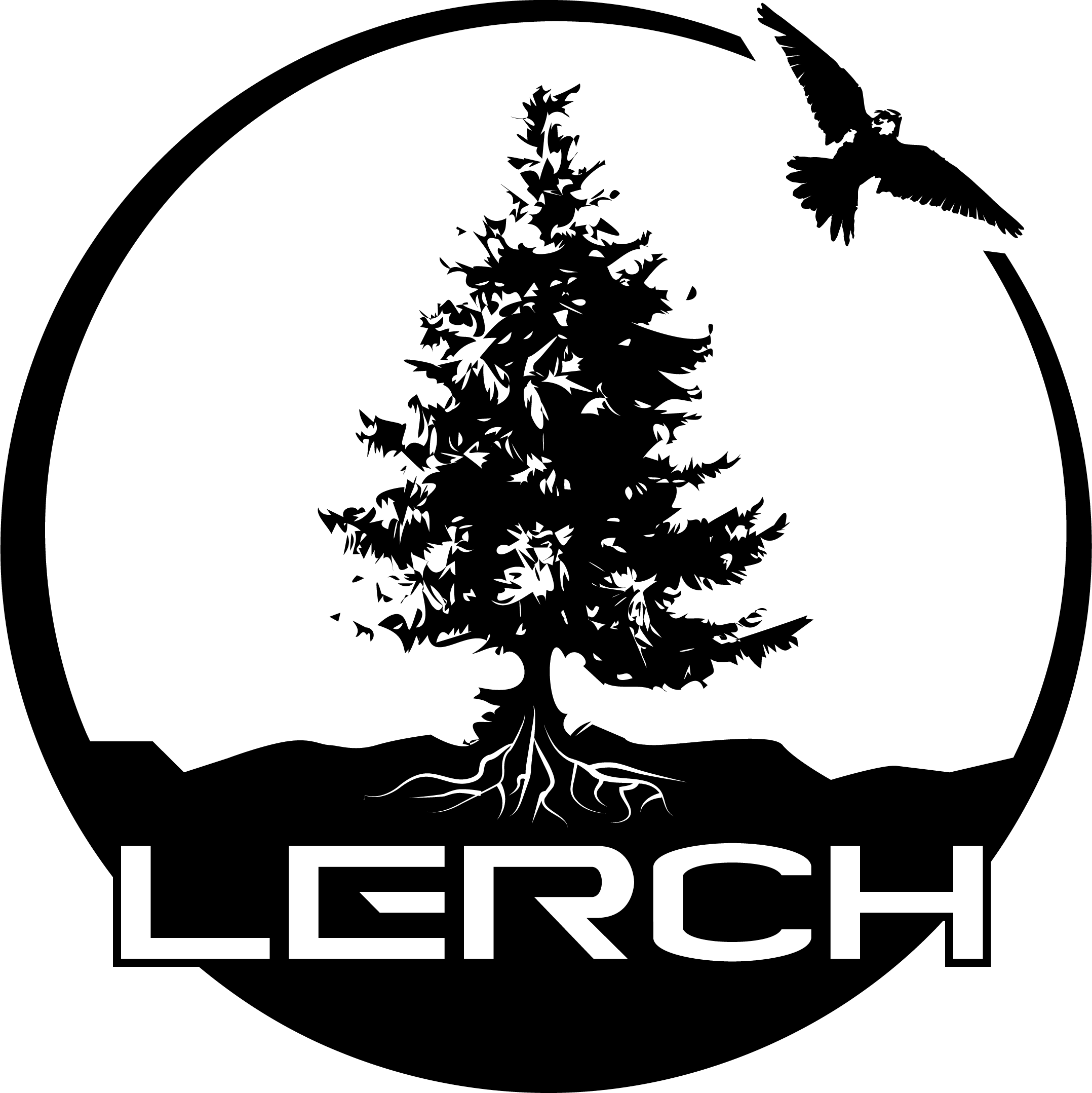 LERCHIntro: I Gm    I  B      I  F       I  C      IStrophe    Gm					         BD’Gwüssheit ha, nid müesse alleini gah                 F                       CMi o mal keie la, i dini Händ       Gm					       		  BNid starch müesse si, will du bisch d Sterchi i mir                       F                                      CDu seisch, d’Fröid am Herr isch üsi ChraftPrerefrain                        Gm   B                      F   CU i ha Fröid a dir,         i ha Fröid a dirRefrainGm					                  BDu bisch ds Liecht, du geisch dr Wäg vorah                             F                                 CChumm zeig du mir, woni söll häre gahGm	                 	          BGanz bi dir, söll mi Gedanke si                 F                       I C        II wott mi vo dir füehre lahI C        I C        I C        IBridge                      Gm     B                     F                        CU i ha Fröid a dir,         i ha Fröid a dir, i ha Fröid a dir  (3x)Gm   B                      F   CU i ha Fröid a dir,         i ha Fröid a dir